Friday 22nd July 2022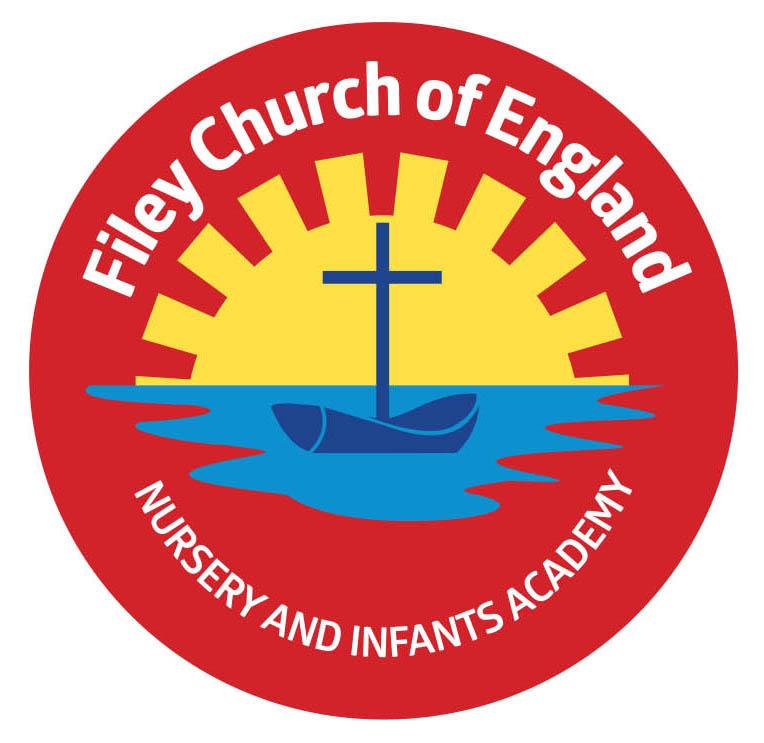 Dear Parents/CarersThank you to everyone for supporting our school Summer Fayre, it was a huge success and we made a staggering £1,285. This money will be used to provide exciting opportunities for your children.  We say goodbye to Mrs Bielby in our Nursery today who is leaving us after 7 years. She will be sadly missed by all our children, staff and Governors. We wish her all the very best for the future.    We still managed to have four wonderful school sports events even though a few had to be rearranged due to extremely high temperatures. That’s a first! Our year 2 children had a fabulous time at their leaver’s party on Thursday evening. With lots of fun games, hot dogs, ice cream and party bags. We will miss them all and wish them all the best for their futures!   Thank you to the RNLI for giving all our children a safety talk this week. They learnt all about the different flags and know how to stay safe on the beach this summer.  Nursery EnterpriseNursery are very proud of themselves for making a profit of £175 in the class Enterprise last week. They have already chosen a lovely new bike for the outdoor area. Thank you for your wonderful support. Hutchinson’s Catering CompanyPlease see the attached letter from Hutchinson’s Catering Company regarding special dietary needs for our children in school. New School ShoesShoe-Bootique KIDS in Filey offer a free foot measuring & fitting service and have a wide selection of back to school shoes. Please see the attached leaflet for more information. It is always nice to support our local shops if we can.  Holiday ActivitiesI have attached a few leaflets with more information to this email of things to do in the holidays, these include: A Summer Fete at Filey Fields Court on Saturday 23rd July at 2pm  25 Multi-Sport Days at Northstead School, Scarborough (if your child is registered Pupil Premium these activities are free of charge). Scarborough Library weekly activities & Filey Library Reading Challenge (just call into Filey Library to take part). Seaside SaLT Summer Holiday Communication Groups at Overdale Community Hub. Thank you for attending our school picnic today, it is always lovely to see everyone together and especially nice to see so many past pupils today. As always if you have any questions or concerns please talk to your child’s class teacher or phone the office on 344649.  We are here to help however we can. School reopens on Wednesday 7th September. Have a wonderful summer and thank you once again for your continued support.    Warm WishesMrs Angela ClarkAngela ClarkHeadteacher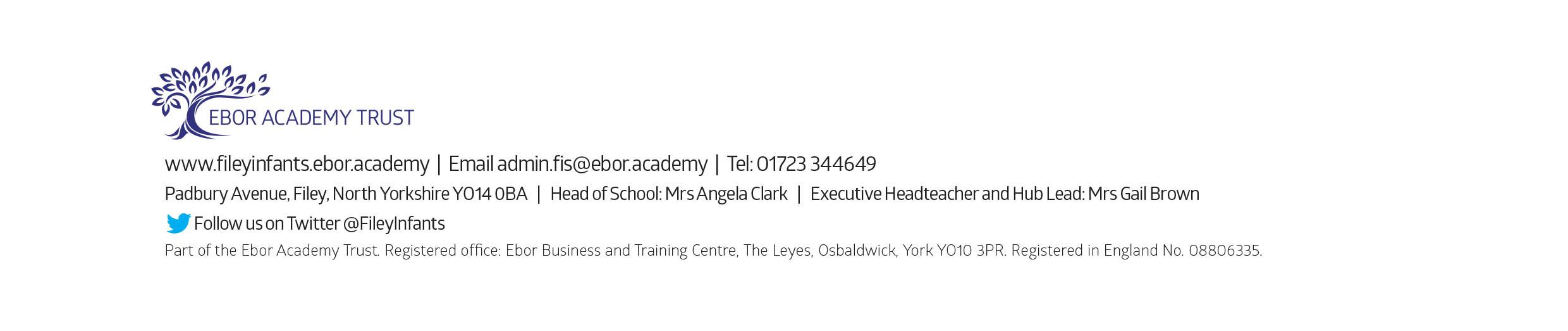 